Załącznik nr 2wzór tablicy informacyjnej dla grantu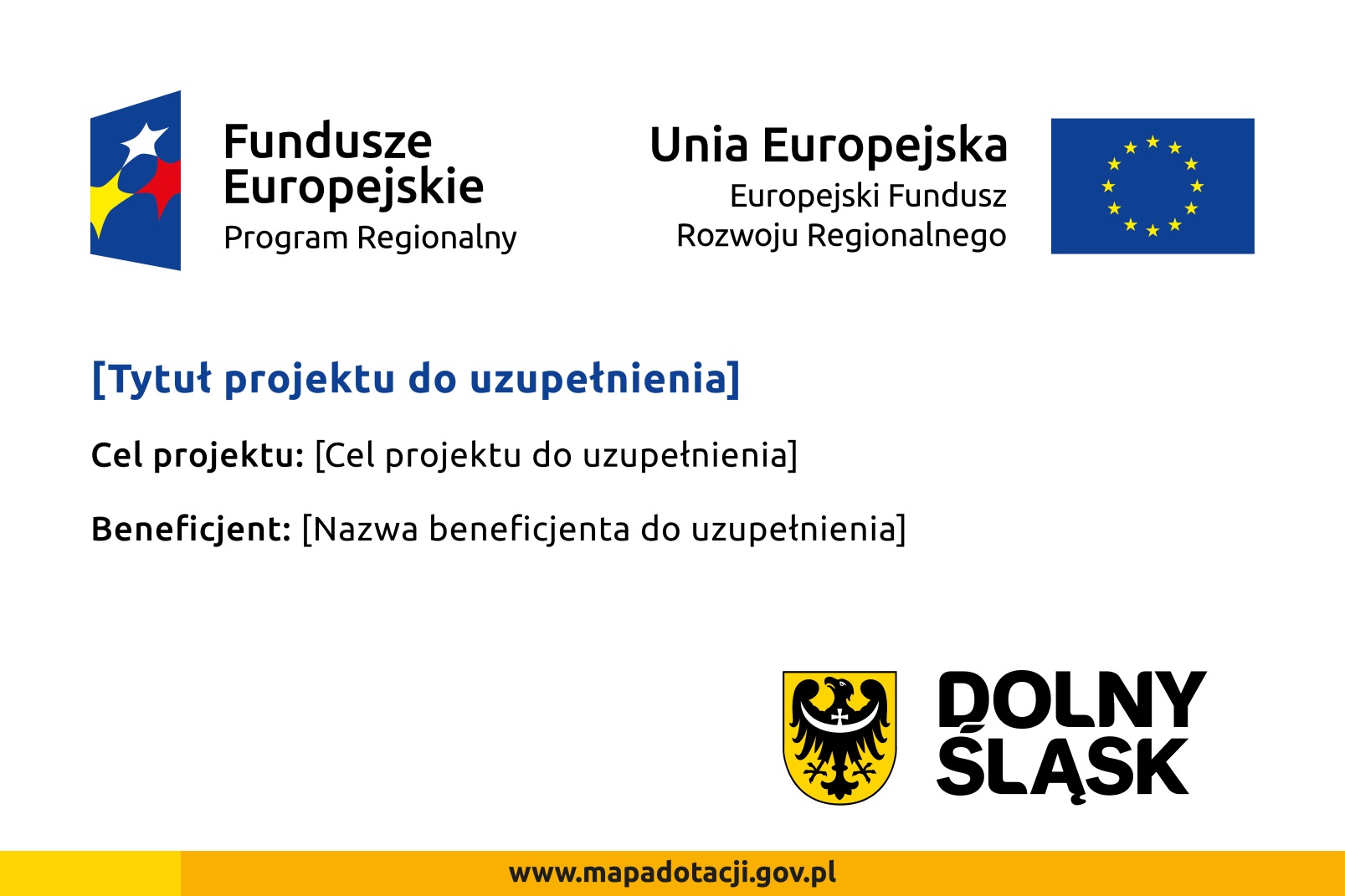 Przykład: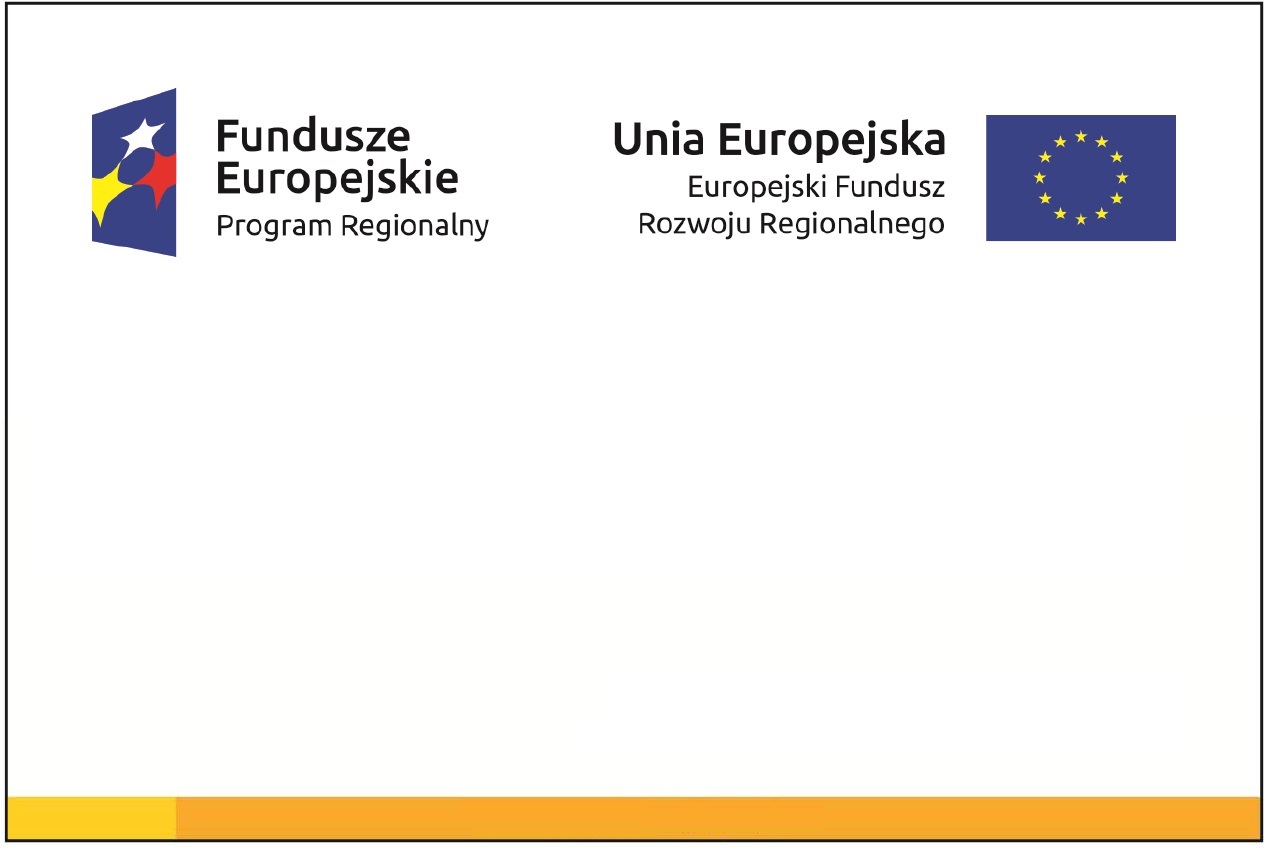 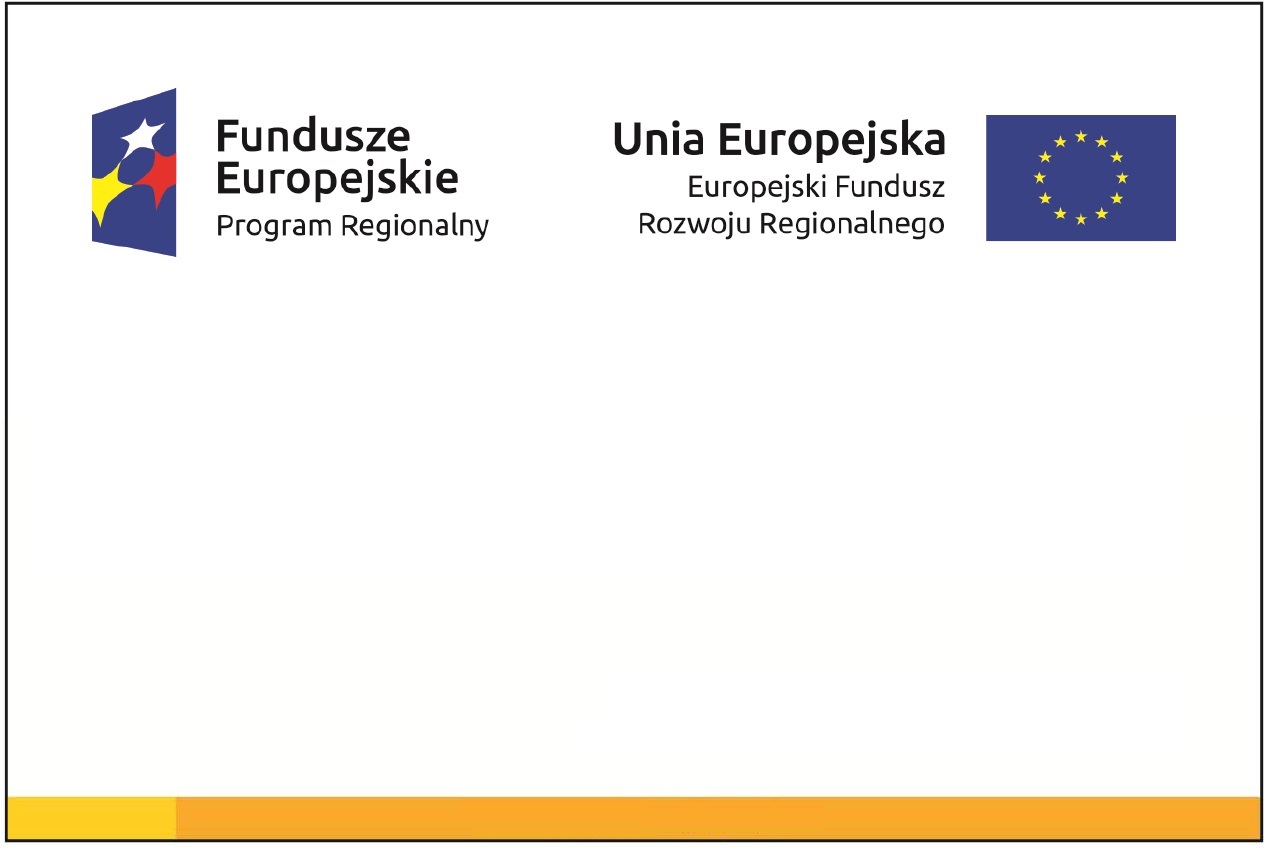 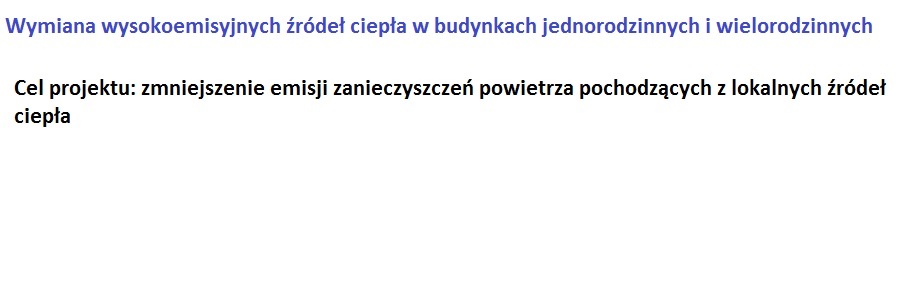 